 http://www.youtube.com/watch?v=lrMRl7Vk2is – для 4 леток. Посмотрите мультфильм о лягушках.Проведи лягушек до кочек, какая лягушка останется без места? Раскрасьте картинку.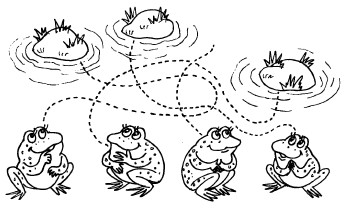 http://www.youtube.com/watch?v=SRqtMD6JJP8 - поделка лягушки из пластилина.Обведи лягушки по контуру.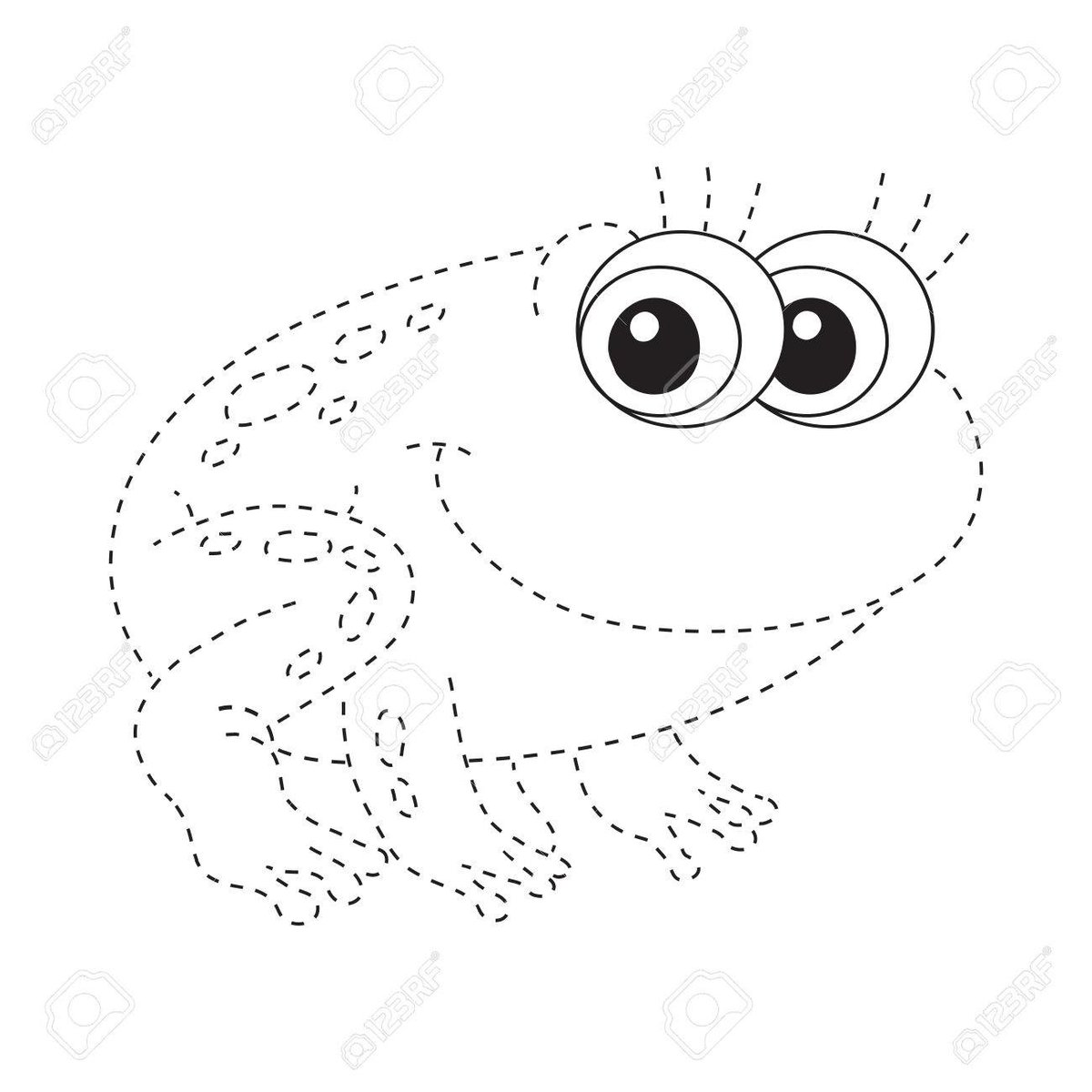 